Finance Services (813) 794-2268MEMORANDUMDate:	May 02, 2022To:	School Board MembersFrom:	Michelle Williams, Interim Director of Finance ServicesRe:	Attached Warrant List for the Week Ending May 03, 2022Please review the current computerized list. These totals include computer generated, handwritten, and cancelled checks.Warrant Numbers 961057-961167……………………………………………………………………$3,804,848.33Electronic Fund Transfer Number 5217-5230………………………………………………………….$654,864.75Total Disbursements…………………………………………………………………$4,459,713.08Disbursements by FundFund 1100………………………………………………………………………………………………….$723,433.22Fund 1300………………………………………………………………………………………………….$399,395.00Fund 3717…………………………………………………….…………………………………………….$11,122.48Fund 3722………………………………………………………………………………………………..$14,832.37Fund 3904…………………………………………………………………………………………….$1,564,108.88 Fund 3905………………………………………………………………………………………………$117,148.35Fund 4100………………………………………………………………………………………………$537,261.51Fund 4210………………………………………………………………………………………………$262,190.85Fund 4220…………………………....…………………………………………………………………....$3,112.36Fund 4260…………………………....…………………………………………………………………..$69,512.26Fund 4420…………………………....……………………………………………………………..……$65,835.00Fund 4430……………………………………………………………………………………………..…$10,176.71Fund 7110……………………………………………………………………………………………..…..$5,254.52Fund 7111………………………………………………………………………………………………$109,337.77Fund 7130………………………………………………………………………………………………..$38,459.94Fund 7921…………………………………………………………………………………………..…..$384,039.20Fund 7922………………………………………………………………………………………………..$43,898.86Fund 7923……………………………………………………………………………………………......$70,985.65Fund 8915………………………………………………………………………………………………..$28,425.90Fund 9210…………………………………………………………………………………………………$1,182.25The warrant list is a representation of two check runs and one EFT run. Confirmation of the approval of the warrant list for the week ending May 03, 2022 will be requested at the May 17, 2022 School Board meeting.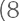 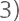 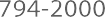 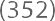 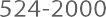 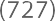 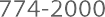 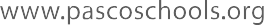 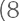 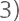 